|  | Braun NW Inc.150 North Star DriveChehalis, WA 98532Good day:I am excited to be writing to you and the team at Braun NW Inc. to express my interest in the open position of Buyer.I believe myself to be a competitive candidate for this position because of my 10+ years of efficient / cost effective procurement and an above average understanding of supply chain operations. This skillset comes from a background in federal procurement as an active duty service member using methods including, internal requisitions/transfers, open market purchases using purchase card, and ordering against existing contracts. I possess a strong working knowledge of material requirements planning and supply management systems and I am able to perform and contribute to team success in a variety of demanding and high stress environments.  After separation from active duty and while growing my skillset as a purchaser, I broadened my professional knowledge with a firm grasp on LEAN/Six Sigma and project management principals and methodologies. I would be delighted to have the opportunity to discuss my qualifications in person with you and the team at at Braun NW. Thank you again for you time.Sincerely,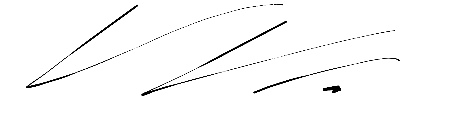 